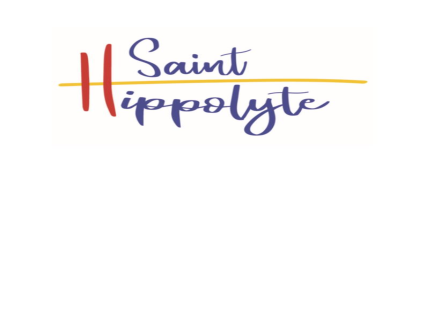           CENTRE DE LOISIRS « PAUL BOYER »               SERVICE ENFANCE ET JEUNESSE               VACANCES D’AVRIL 2020MaternellesNom :                                 Prénom :                             Classe :Attention places limitées Pour Les maternelles 16 placesPour Les primaires 36 placesLe paiement doit être effectué au moment de l’inscriptionPour plus de renseignements :Inscription au Centre de Loisirs, chemin des peupliers  04 68 52 15 49Permanences                 Jeudi 19Mars 2020 de 7 h 30 à 19 h                                        Vendredi 20 Mars 2020 de 8 h 00 à 17 h.        Aucune inscription ne sera acceptée en dehors de ces horaires !Journée sans repasJournée avec repas½ Journée sans repasMatin                 A. Midi½ Journée sans repasMatin                 A. Midi½ Journée avec repasMatin              A. Midi½ Journée avec repasMatin              A. MidiSEMAINE 1SEMAINE 1SEMAINE 1SEMAINE 1SEMAINE 1SEMAINE 1SEMAINE 1Lundi 06 AvrilMardi 07 AvrilMercredi 08 AvrilSORTIE AU JARDIN D’ENFANTS « LA MOTTE DE L’AGLY »Prévoir Pique-Nique + GoûterSORTIE AU JARDIN D’ENFANTS « LA MOTTE DE L’AGLY »Prévoir Pique-Nique + GoûterSORTIE AU JARDIN D’ENFANTS « LA MOTTE DE L’AGLY »Prévoir Pique-Nique + GoûterSORTIE AU JARDIN D’ENFANTS « LA MOTTE DE L’AGLY »Prévoir Pique-Nique + GoûterSORTIE AU JARDIN D’ENFANTS « LA MOTTE DE L’AGLY »Prévoir Pique-Nique + GoûterJeudi 09 AvrilVendredi 10 AvrilSortie à la CITE DE L’ESPACE à TOULOUSEPrévoir Pique-Nique + GoûterSortie à la CITE DE L’ESPACE à TOULOUSEPrévoir Pique-Nique + GoûterSortie à la CITE DE L’ESPACE à TOULOUSEPrévoir Pique-Nique + GoûterSortie à la CITE DE L’ESPACE à TOULOUSEPrévoir Pique-Nique + GoûterSortie à la CITE DE L’ESPACE à TOULOUSEPrévoir Pique-Nique + GoûterSEMAINE 2SEMAINE 2SEMAINE 2SEMAINE 2SEMAINE 2SEMAINE 2SEMAINE 2Lundi 13 AvrilMardi 14 AvrilMercredi 15 AvrilJeudi 16 AvrilVendredi 17 Avril